Wielkopolski Urząd Wojewódzki w Poznaniu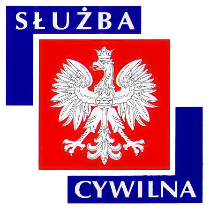 Ogłoszenie o naborze z dnia 20 kwietnia 2017 r.WYMIAR ETATU: 1 STANOWISKA: 1 Dyrektor Generalny poszukuje kandydatów\kandydatek na stanowisko:inspektordo spraw: obsługi klientaw Wydziale Spraw Obywatelskich i Cudzoziemców WUW w Poznaniu 
- Terenowy Punkt Paszportowy w Gnieźnie nr ref. 41/17 MIEJSCE WYKONYWANIA PRACY:Gniezno
ul. Jana Pawła II 9/10 ADRES URZĘDU:Al. Niepodległości 16/18 
61-713 Poznań WARUNKI PRACY- praca administracyjno-biurowa z wykorzystaniem komputera oraz urządzeń biurowych 
- zadania wykonywanie w siedzibie urzędu 
- bezpośredni kontakt z klientem zewnętrznym 
- zagrożenia biologiczne typowe dla pracy z dokumentacją 
- stanowisko pracy znajduje się na parterze budynku biurowego 
- stanowisko pracy wyposażone w meble biurowe dostosowane do wymagań określonych dla stanowisk administracyjno-biurowych 
- praca przy monitorze ekranowym powyżej 4 godz. na dobę z koniecznością przemieszczania się w pomieszczeniu po wymaganą dokumentację 
- budynek jest wyposażony w windy osobowe 
- drzwi wejściowe do pomieszczenia umożliwiają wjazd osoby niepełnosprawnej poruszającej się na wózku 
- pomieszczenia higieniczno-sanitarne w budynku przystosowane są dla osób niepełnosprawnych 
- budynek posiada podjazd dla osób niepełnosprawnychZAKRES ZADAŃpotwierdzanie tożsamości wnioskodawcy, weryfikacja danych osobowych z przedłożonymi do wglądu dokumentami i bazą CEWiUP, komputerowa rejestracja danych osobowych, skanowanie danych biometrycznych w celu przyjęcia wniosku paszportowego osoby ubiegającej się o wydanie paszportupotwierdzanie tożsamości wnioskodawcy, weryfikacja danych osobowych z przedłożonymi do wglądu dokumentami i bazą CEWiUP, sprawdzanie zgodności danych osobowych i biometrycznych zawartych w paszporcie ze stanem faktycznym, w celu komputerowego i fizycznego wydania paszportu właściwej osobie przyjmowanie i wysyłanie poczty specjalnej z i do Oddziału Paszportów w Poznaniu przyjmowanie oświadczeń dotyczących okoliczności utraty lub zniszczenia paszportu w celu umożliwienia otrzymania nowego dokumentu paszportowego osobom, które utraciły ważny dokument udzielanie osobom zainteresowanym informacji związanych z otrzymaniem paszportu w celu prawidłowego dostarczenia lub przedłożenia do wglądu właściwych dokumentów oraz wypełnienia wniosku WYMAGANIA NIEZBĘDNEwykształcenie: średnie znajomość przepisów z zakresu postępowania administracyjnego oraz prawa administracyjnego, z zakresu dokumentów paszportowychkomunikatywność, umiejętność przekazywania zwięzłych informacji dobra organizacja pracy własnej umiejętność pracy z klientem oraz radzenia sobie ze stresem umiejętność pracy w zespole umiejętność obsługi komputera posiadanie obywatelstwa polskiegokorzystanie z pełni praw publicznychnieskazanie prawomocnym wyrokiem za umyślne przestępstwo lub umyślne przestępstwo skarboweWYMAGANIA DODATKOWEprzeszkolenie stanowiskowe z zakresu pracy z klientem znajomość przepisów z zakresu prawa rodzinnego i opiekuńczego oraz ochrony danych osobowych DOKUMENTY I OŚWIADCZENIA NIEZBĘDNEŻyciorys/CV i list motywacyjnyKopie dokumentów potwierdzających spełnienie wymagania niezbędnego w zakresie wykształceniaOświadczenie o posiadaniu obywatelstwa polskiego albo kopia dokumentu potwierdzającego posiadanie polskiego obywatelstwaOświadczenie o wyrażeniu zgody na przetwarzanie danych osobowych do celów naboruOświadczenie o korzystaniu z pełni praw publicznychOświadczenie o nieskazaniu prawomocnym wyrokiem za umyślne przestępstwo lub umyślne przestępstwo skarboweDOKUMENTY I OŚWIADCZENIA DODATKOWEkopia dokumentu potwierdzającego niepełnosprawność - w przypadku kandydatek/kandydatów, zamierzających skorzystać z pierwszeństwa w zatrudnieniu w przypadku, gdy znajdą się w gronie najlepszych kandydatek/kandydatówTERMINY I MIEJSCE SKŁADANIA DOKUMENTÓWDokumenty należy złożyć do: 04 maja 2017 r.Decyduje data: stempla pocztowego / osobistego dostarczenia oferty do urzęduMiejsce składania dokumentów:
Wielkopolski Urząd Wojewódzki w Poznaniu 
Al. Niepodległości 16/18 
61-713 Poznań 
Kancelaria Główna Urzędu, bud. B, pok. 025-026 
(z podaniem w ofercie nr ref. 41/17) INNE INFORMACJE:W miesiącu poprzedzającym datę upublicznienia ogłoszenia wskaźnik zatrudnienia osób niepełnosprawnych w urzędzie, w rozumieniu przepisów o rehabilitacji zawodowej i społecznej oraz zatrudnianiu osób niepełnosprawnych, nie wynosi co najmniej 6%.Osoba zatrudniona na ww. stanowisku, zgodnie z art. 78 ust. 4 Ustawy z dnia 21 listopada 2008 r. o służbie cywilnej, nie może łączyć zatrudnienia w służbie cywilnej z mandatem radnego. 
Do składania ofert zachęcamy również osoby niepełnosprawne. 
Wzór wymaganych oświadczeń zamieszczony jest pod adresem: www.poznan.uw.gov.pl/system/files/zalaczniki/wzor_oswiadczenia_do_naboru_na_stanowisko_pracy.docx 
Oświadczenia należy opatrzyć odręcznym podpisem wraz z datą. 
Kandydaci zakwalifikowani do kolejnych etapów naboru zostaną powiadomieni o ich terminie telefonicznie, drogą elektroniczną lub pocztową. 
Wyniki naboru opublikowane będą po zakończeniu naboru w BIP KPRM, BIP WUW oraz w siedzibie Urzędu. 
Oferty osób niezatrudnionych zostaną zniszczone po upływie 3 miesięcy od dnia zakończenia naboru. 
Proponowane wynagrodzenie zasadnicze brutto: 2300 zł. 
Dodatkowe informacje, w tym o kolejnych etapach naboru, można uzyskać pod nr tel. 61 854 19 91, 61 854 11 87. 
Nasz urząd jest pracodawcą równych szans i wszystkie aplikacje są rozważane z równą uwagą bez względu na płeć, wiek, niepełnosprawność, rasę, narodowość, przekonania polityczne, przynależność związkową, pochodzenie etniczne, wyznanie, orientacje seksualną czy też jakąkolwiek inną cechę prawnie chronioną. Autor: Marcin Kowalski